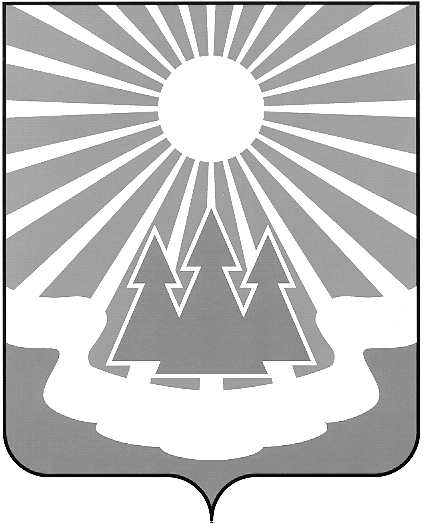 Администрация
муниципального образования
«Светогорское городское поселение»
Выборгского района Ленинградской областиПОСТАНОВЛЕНИЕВ соответствии со ст.179 Бюджетного кодекса РФ, руководствуясь Постановлением администрации от 12.09.2013 №255 «Об утверждении Порядка разработки, реализации и оценки эффективности муниципальных программ МО «Светогорское городское поселение»  (в ред. пост. от 30.09.2013 №265, 15.10.2015 №384), администрация МО "Светогорское городское поселение" П О С Т А Н О В Л Я Е Т:Внести в муниципальную программу «Повышение уровня благоустройства территорий населенных пунктов МО «Светогорское городское поселение», утвержденную постановлением администрации от 25.10.2013 № 323 «Об утверждении муниципальной программы «Повышение уровня благоустройства территорий населенных пунктов 
МО «Светогорское городское поселение» (в редакции постановлений от 27.11.2013 № 371,  
от 25.02.2014 № 61, от 30.04.2014 № 148, от  05.06.2014 № 187, от 24.06.2014 № 198, 
от 07.07.2014 № 225, от 26.08.2014 № 280, от 17.11.2014 № 395, от 03.12.2014 № 417, 
от 22.12.2014 № 454, от 21.01.2015 № 24, от 25.02.2015 № 49, от 01.04.2015 № 90, от 06.05.2015 
№ 153, от 08.06.2015 № 192, от 20.08.2015 № 314, от 22.09.2015 № 348, 24.12.2015 № 498, 
от 30.12.2015 № 517, №122 от 15.03.2016 от 14.04.2016 №185, от 02.06.2016 № 270, от 24.08.2016 № 487, от 09.11.2016 № 612, от 15.12.2016 № 720, от 27.12.2016 № 762, от 26.01.2017 №64, 
от 14.02.2017 № 85) (далее Программа) следующие изменения: В паспорте Программы в позиции «Объемы бюджетных ассигнований   муниципальной программы», а также в Разделе 9. «Ресурсное обеспечение Программы»: Предложение «Всего на реализацию программных мероприятий предусмотрено выделение денежных средств – 244 454,261 тыс.руб., в том числе по годам» изложить в следующей редакции: «Всего на реализацию программных мероприятий предусмотрено выделение денежных средств – 265 298,025 тыс.руб., из них: бюджет ЛО – 11 567,000 тыс.руб., бюджет МО – 253 601,025 тыс.руб., иные источники дохода (пожертвования) – 130,000 тыс. руб., в том числе по годам».1.1.2. В предложении «2017 год – 43 514,405 тыс.руб., из них: бюджет ЛО – 578,000 тыс.руб., бюджет МО – 42 936,405 тыс.руб.» цифру «43 514,405» заменить на цифру «64 358,169», цифру «578,000» заменить на цифру «4 129,400», цифру «42 936,405» заменить на цифру «60 228,769». В плане мероприятий Программы (Приложение к Программе) пункт 3 дополнить подпунктом 3.11 и изложить в следующей редакции: В плане мероприятий Программы (Приложение к Программе) в пунктах 3, 3.1, 3.2, 3.8, 3.9 строку «2017» изложить в следующей редакции:В плане мероприятий Программы (Приложение к Программе) в пунктах 4, 4.2, 4.2.4 строку «2017» изложить в следующей редакции: В плане мероприятий Программы (Приложение к Программе) в пунктах 5, 5.1, 5.1.7, 5.1.8, 5.2, 5.2.3, 5.3, 5.3.1 строку «2017» изложить в следующей редакции:В плане мероприятий Программы (Приложение к Программе) в пункте «Итого по объектам капитальных вложений» строку «2017» и пункт «Всего по Программе» изложить в следующей редакции:2. Опубликовать настоящее постановление в газете «Вуокса» и разместить на официальном сайте МО «Светогорское городское поселение» www.mo-svetogorsk.ru.3. Контроль за исполнением настоящего постановления возложить на заместителя главы администрации Ренжина А.А. Глава  администрации                                                         	С.В. ДавыдовИсполнитель: Андреева Л.А.Согласовано:  Ренжин А.А.	  	Андреева Л.А.	 Мягкова О.А.	Ковшарь Н.В.	Захарова Н.Л.Разослано:  в дело, ОГХ, СФ, СЭР МЗ, СБУ, ОУИ, пресс-центр «Вуокса», сайт, регистр МНПА16.05.2017№237О внесении изменений в постановление администрации от 25.10.2013 № 323 
«Об утверждении муниципальной программы «Повышение уровня благоустройства территорий населенных пунктов МО «Светогорское городское поселение»О внесении изменений в постановление администрации от 25.10.2013 № 323 
«Об утверждении муниципальной программы «Повышение уровня благоустройства территорий населенных пунктов МО «Светогорское городское поселение»О внесении изменений в постановление администрации от 25.10.2013 № 323 
«Об утверждении муниципальной программы «Повышение уровня благоустройства территорий населенных пунктов МО «Светогорское городское поселение»О внесении изменений в постановление администрации от 25.10.2013 № 323 
«Об утверждении муниципальной программы «Повышение уровня благоустройства территорий населенных пунктов МО «Светогорское городское поселение»О внесении изменений в постановление администрации от 25.10.2013 № 323 
«Об утверждении муниципальной программы «Повышение уровня благоустройства территорий населенных пунктов МО «Светогорское городское поселение»п/п
№№Мероприятие Год реализацииПланируемые объемы финансирования
 (тысяч рублей в действующих ценах года реализации мероприятия)Планируемые объемы финансирования
 (тысяч рублей в действующих ценах года реализации мероприятия)Планируемые объемы финансирования
 (тысяч рублей в действующих ценах года реализации мероприятия)Планируемые объемы финансирования
 (тысяч рублей в действующих ценах года реализации мероприятия)Индикаторы реализации (целевого задания)Главный распорядитель бюджетных средствГлавный распорядитель бюджетных средствИсполниель (соисполнители)п/п
№№Мероприятие Год реализацииВСЕГОв том числев том числев том числеИндикаторы реализации (целевого задания)Главный распорядитель бюджетных средствГлавный распорядитель бюджетных средствИсполниель (соисполнители)п/п
№№Мероприятие Год реализацииВСЕГОобластной бюджетместный бюджетпрочие        источникиИндикаторы реализации (целевого задания)Главный распорядитель бюджетных средствГлавный распорядитель бюджетных средствИсполниель (соисполнители)12375468993.11Обустройство площадки по установку уличных вазонов по адресу: г. Светогорск ул. Победы2017533,7350533,7350администрация 
МО 
«Светогорское городское поселение»ОГХОГХ3.11Обустройство площадки по установку уличных вазонов по адресу: г. Светогорск ул. Победы20180000администрация 
МО 
«Светогорское городское поселение»ОГХОГХ3.11Обустройство площадки по установку уличных вазонов по адресу: г. Светогорск ул. Победы20190000администрация 
МО 
«Светогорское городское поселение»ОГХОГХп/п
№№Мероприятие Год реализацииПланируемые объемы финансирования
 (тысяч рублей в действующих ценах года реализации мероприятия)Планируемые объемы финансирования
 (тысяч рублей в действующих ценах года реализации мероприятия)Планируемые объемы финансирования
 (тысяч рублей в действующих ценах года реализации мероприятия)Планируемые объемы финансирования
 (тысяч рублей в действующих ценах года реализации мероприятия)Индикаторы реализации (целевого задания)Главный распорядитель бюджетных средствГлавный распорядитель бюджетных средствИсполниель (соисполнители)п/п
№№Мероприятие Год реализацииВСЕГОв том числев том числев том числеИндикаторы реализации (целевого задания)Главный распорядитель бюджетных средствГлавный распорядитель бюджетных средствИсполниель (соисполнители)п/п
№№Мероприятие Год реализацииВСЕГОобластной бюджетместный бюджетпрочие        источникиИндикаторы реализации (целевого задания)Главный распорядитель бюджетных средствГлавный распорядитель бюджетных средствИсполниель (соисполнители)12375468993.Создание условий для массового отдыха жителей МО "Светогорское  городское поселение" 20178 121,1812 800,0005 321,1810администрация 
МО 
«Светогорское городское поселениеОГХ, 
МУ «БАХО»ОГХ, 
МУ «БАХО»3.1.Монтаж праздничной атрибутики 2017468,2280468,2280администрация 
МО 
«Светогорское городское поселение»ОГХОГХ3.1.Монтаж праздничной атрибутики 2017468,2280468,2280администрация 
МО 
«Светогорское городское поселение»3.1.Монтаж праздничной атрибутики 2017468,2280468,2280администрация 
МО 
«Светогорское городское поселение»МУ «БАХО»МУ «БАХО»3.2.Поставка праздничной атрибутики ко Дню Победы и Дню города, Новому году 2017194,5000194,5000администрация 
МО 
«Светогорское городское поселение»МУ «БАХО»МУ «БАХО»Поставка праздничной атрибутики ко Дню Победы и Дню города, Новому году 2017194,5000194,5000администрация 
МО 
«Светогорское городское поселение»МУ «БАХО»МУ «БАХО»3.8Приобретение уличных вазонов2017826,9140826,9140администрация 
МО 
«Светогорское городское поселение»ОГХ, БАХООГХ, БАХО3.9Поставка и установка детского игрового и детского спортивного оборудования, комплексов в городском парке г. Светогорска20172 000,0002 000,00000администрация 
МО 
«Светогорское городское поселение»ОГХОГХ3.9Поставка и установка детского игрового и детского спортивного оборудования, комплексов по адресу: пгт. Лесогорский ул. Гагарина д. 132017800,000800,00000администрация 
МО 
«Светогорское городское поселение»ОГХОГХ3.9Поставка и установка детского игрового и детского спортивного оборудования, комплексов по адресу: пгт. Лесогорский ул. Гагарина д. 1320171 070,78001 070,7800администрация 
МО 
«Светогорское городское поселение»ОГХОГХ3.9Устройство детских городков20171 070,78001 070,7800администрация 
МО 
«Светогорское городское поселение»ОГХОГХп/п
№№Мероприятие Год реализацииПланируемые объемы финансирования
 (тысяч рублей в действующих ценах года реализации мероприятия)Планируемые объемы финансирования
 (тысяч рублей в действующих ценах года реализации мероприятия)Планируемые объемы финансирования
 (тысяч рублей в действующих ценах года реализации мероприятия)Планируемые объемы финансирования
 (тысяч рублей в действующих ценах года реализации мероприятия)Индикаторы реализации (целевого задания)Главный распорядитель бюджетных средствГлавный распорядитель бюджетных средствИсполниель (соисполнители)п/п
№№Мероприятие Год реализацииВСЕГОв том числев том числев том числеИндикаторы реализации (целевого задания)Главный распорядитель бюджетных средствГлавный распорядитель бюджетных средствИсполниель (соисполнители)п/п
№№Мероприятие Год реализацииВСЕГОобластной бюджетместный бюджетпрочие        источникиИндикаторы реализации (целевого задания)Главный распорядитель бюджетных средствГлавный распорядитель бюджетных средствИсполниель (соисполнители)12375468994.Обеспечение безопасности дорожного движения на территории МО "Светогорское городское поселение" 201710 369,396010 369,3960администрация 
МО 
«Светогорское городское поселение»ОГХ, ОУИОГХ, ОУИ4.2Уличное освещение (потребление эл.энергии, штрафы, пени, пусконаладочные работы, обслуживание, присоединение эл.сетей при увеличении мощностей), оформление/переоформление актов о технологическом присоединении в т.ч.20179 129,30509 129,3050администрация 
МО 
«Светогорское городское поселение»ОГХ, ОУИОГХ, ОУИУличное освещение (потребление эл.энергии, штрафы, пени, пусконаладочные работы, обслуживание, присоединение эл.сетей при увеличении мощностей), оформление/переоформление актов о технологическом присоединении в т.ч.20179 129,30509 129,3050администрация 
МО 
«Светогорское городское поселение»ОГХ, ОУИОГХ, ОУИ4.2.4Восстановление уличного освещения по 
ул. Лесная 11 в г. Светогорске201799,960099,9600администрация 
МО 
«Светогорское городское поселение»ОГХ, ОУИОГХ, ОУИ4.2.4Выполнение работ по устройству уличного освещения по адресу: г. Светогорск ул. Гарькавого д. 82017139,3050139,3050администрация 
МО 
«Светогорское городское поселение»ОГХ, ОУИОГХ, ОУИ4.2.4Выполнение работ  по устройству уличного освещения по адресу: г. Светогорск ул. Красноармейская д. 62017130,0000130,0000администрация 
МО 
«Светогорское городское поселение»ОГХ, ОУИОГХ, ОУИ4.2.4Выполнение работ  по устройству уличного освещения по адресу: г. Светогорск ул. Красноармейская д. 12 д. 14 д. 222017385,0000385,0000администрация 
МО 
«Светогорское городское поселение»ОГХ, ОУИОГХ, ОУИп/п
№№Мероприятие Год реализацииПланируемые объемы финансирования
 (тысяч рублей в действующих ценах года реализации мероприятия)Планируемые объемы финансирования
 (тысяч рублей в действующих ценах года реализации мероприятия)Планируемые объемы финансирования
 (тысяч рублей в действующих ценах года реализации мероприятия)Планируемые объемы финансирования
 (тысяч рублей в действующих ценах года реализации мероприятия)Индикаторы реализации (целевого задания)Главный распорядитель бюджетных средствИсполниель (соисполнители)п/п
№№Мероприятие Год реализацииВСЕГОв том числев том числев том числеИндикаторы реализации (целевого задания)Главный распорядитель бюджетных средствИсполниель (соисполнители)п/п
№№Мероприятие Год реализацииВСЕГОобластной бюджетместный бюджетпрочие        источникиИндикаторы реализации (целевого задания)Главный распорядитель бюджетных средствИсполниель (соисполнители)1237546895Организация ремонта асфальтобетонных покрытий улиц и проездов на территории населенных пунктов МО «Светогорское городское поселение»201724 317,5921329,40022 988,1920администрация 
МО 
«Светогорское городское поселение»ОГХ5.1.Капитальный ремонт и ремонт автомобильных дорог общего пользования местного значения, ВСЕГО:20175 793,1411329,4004 463,7410администрация 
МО 
«Светогорское городское поселение»ОГХ5.1.7Ремонт участка асфальтового покрытия автомобильной дороги по адресу: пгт Лесогорский ул. Труда (от пересечения с ул. Лен. шоссе до пересечения с ул. Школьный переулок) , L= 183,3 м, S=1100м22017817,023578,000239,0230администрация 
МО 
«Светогорское городское поселение»ОГХ5.1.7Ремонт участка асфальтового покрытия автомобильной дороги по адресу: г. Светогорск ул. Заводская  (от пересечения с ул. Победы до поворота на базу ООО «Проксима +»)S=1294 м2, L=139 м20171 011,400751,400260,0000администрация 
МО 
«Светогорское городское поселение»ОГХ5.1.7Ремонт участка асфальтового покрытия автомобильной дороги по адресу: пгт. Лесогорский ул. Труда (от д. № 7 до пересечения с ул. Садовая)2017521,2360521,2360администрация 
МО 
«Светогорское городское поселение»ОГХ5.1.7Ямочный ремонт асфальтового покрытия автомобильных дорог по ул. Пограничная, ул. Лесная, ул. Гарькавого, ул. Спортивная, ул. Красноармейская, ул. Рощинская в 
г. Светогорска и по ул. Новая в дер. Лосево20172 290,82302 290,8230администрация 
МО 
«Светогорское городское поселение»ОГХ5.1.7Ремонт тротуара в районе мостов по ул. Спортивная201749,538049,5380администрация 
МО 
«Светогорское городское поселение»ОГХ5.1.8Обустройство пешеходного перехода2017261,5540261,5540администрация 
МО 
«Светогорское городское поселение»ОГХ5.2.Капитальный ремонт и ремонт дворовых территорий многоквартирных домов, проездов к дворовым территориям многоквартирных домов населенных пунктов, ВСЕГО:201718 494,451018 494,4510администрация 
МО 
«Светогорское городское поселение»ОГХ5.2.3Ремонт дворовой территории по адресу: г. Светогорск ул. Лесная д.1120173 955,20403 955,2040администрация 
МО 
«Светогорское городское поселение»ОГХ5.2.3Ремонт асфальтового покрытия дворовой территории по адресу: пгт. Лесогорский ул. Садовая д.1720172 319,68602 319,6860администрация 
МО 
«Светогорское городское поселение»ОГХ5.2.3Ремонт асфальтового покрытия дворовой территории по адресу: г. Светогорск ул. Победы д. 2320172 585,25802 585,2580администрация 
МО 
«Светогорское городское поселение»ОГХ5.2.3Ремонт асфальтового покрытия дворовой территории по адресу: г. Светогорск ул. Спортивная д. 220171 870,28501 870,2850администрация 
МО 
«Светогорское городское поселение»ОГХ5.2.3Ремонт асфальтового покрытия дворовой территории по адресу: г. Светогорск ул. Л. Толстого д. 620172 052,75402 052,7540администрация 
МО 
«Светогорское городское поселение»ОГХ5.2.3Ремонт асфальтового покрытия дворовой территории по адресу: г. Светогорск ул. Л. Толстого д. 420172 084,36602 084,3660администрация 
МО 
«Светогорское городское поселение»ОГХ5.2.3Ремонт асфальтового покрытия дворовой территории по адресу: г. Светогорск ул. Красноармейская д. 620173 626,78903 626,7890администрация 
МО 
«Светогорское городское поселение»ОГХ5.2.3Ремонт дворовых территорий20170,10900,1090администрация 
МО 
«Светогорское городское поселение»ОГХ5.3Оказание услуг по проверке сметной документации201730,000030,0000администрация 
МО 
«Светогорское городское поселение»ОГХ5.3.1Оказание услуг по проверке сметной документации на проведение работ по ремонту автомобильных дорог201730,000030,0000администрация 
МО 
«Светогорское городское поселение»ОГХп/п
№№Мероприятие Год реализацииПланируемые объемы финансирования
 (тысяч рублей в действующих ценах года реализации мероприятия)Планируемые объемы финансирования
 (тысяч рублей в действующих ценах года реализации мероприятия)Планируемые объемы финансирования
 (тысяч рублей в действующих ценах года реализации мероприятия)Планируемые объемы финансирования
 (тысяч рублей в действующих ценах года реализации мероприятия)Индикаторы реализации (целевого задания)Главный распорядитель бюджетных средствИсполниель (соисполнители)п/п
№№Мероприятие Год реализацииВСЕГОв том числев том числев том числеИндикаторы реализации (целевого задания)Главный распорядитель бюджетных средствИсполниель (соисполнители)п/п
№№Мероприятие Год реализацииВСЕГОобластной бюджетместный бюджетпрочие        источникиИндикаторы реализации (целевого задания)Главный распорядитель бюджетных средствИсполниель (соисполнители)123754689Итого по объектам капитальных вложений:201764 358,1694 129,40060 228,7690Всего по Программе265 298,025265 298,025265 298,025265 298,025265 298,025